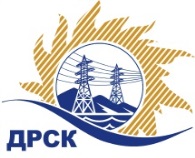 Акционерное Общество«Дальневосточная распределительная сетевая  компания»Протокол заседания Закупочной комиссии по вскрытию поступивших конвертовг. БлаговещенскСПОСОБ И ПРЕДМЕТ ЗАКУПКИ: Открытый электронный запрос цен: Бытовая химия ПЭСПлановая стоимость закупки: 633 540,00 руб. без учета НДС. Закупка 358 лот 2  раздел 4.2. ГКПЗ 2018 г.ПРИСУТСТВОВАЛИ: члены постоянно действующей Закупочной комиссии АО «ДРСК» 1 уровняИНФОРМАЦИЯ О РЕЗУЛЬТАТАХ ВСКРЫТИЯ КОНВЕРТОВ:В адрес Организатора закупки поступило 3 заявки на участие в закупке, конверты с которыми были размещены в электронном виде на сайте Единой электронной торговой площадки (АО «ЕЭТП»), по адресу в сети «Интернет»: https://rushydro.roseltorg.ru.Вскрытие конвертов было осуществлено в электронном сейфе организатора закупки на сайте Единой электронной торговой площадки автоматически.Дата и время начала процедуры вскрытия конвертов с заявками участников: 08:00 (время московское)  16.01.2018 г.Место проведения процедуры вскрытия конвертов с заявками участников: Единая электронная торговая площадка.В конвертах обнаружены заявки следующих участников закупки:Решили:Утвердить протокол заседания закупочной комиссии по вскрытию конвертов, по открытому запросу цен.Секретарь Закупочной комиссии 1 уровня АО «ДРСК»	Елисеева М.Г.исп. Игнатова Т.А. тел. 397307№ 359/МЭ -В16.01.2018№Наименование участника и его адресПредмет заявки на участие в закупке1ИП Аракелян Аршалуйс Седракович 
ИНН/КПП 280100120805/ 
ОГРН 304280119700191Цена без НДС: 633 540,00 руб.суммарная стоимость единицы каждой позиции закупаемой продукции: 4500,00 руб. без НДС2Общество с ограниченной ответственностью "ДиалОптСнаб" 
ИНН/КПП 2543029662/254301001 
ОГРН 1132543013327Цена без НДС: 633 540,00 руб.суммарная стоимость единицы каждой позиции закупаемой продукции: 4651,02 руб. без НДС3Общество с ограниченной ответственностью "Граница" 
ИНН/КПП 2720032610/272001001 
ОГРН 1062720017557Цена без НДС: 633 540,00 руб.суммарная стоимость единицы каждой позиции закупаемой продукции: 3776,40 руб. без НДС